                                                                                          Анна   Владимировна Шкурат,                                                                                          учитель начальных классов                                                                                           МБОУ СШ N 43                                                                                           г. Архангельска.                                     Тема: Слагаемые. Сумма.                                                    (1 класс)Образовательная   система: «Школа 2100».Тип урока: изучение   нового материала.Педагогические цели: способствовать формированию представлений о слагаемых   и   сумме через общеклассную: индивидуальную, групповую   формы организации познавательной   деятельности.Задачи   урока:Предметные: помочь детям усвоить счёт в   пределах 7; название компонентов и   результата сложения; взаимосвязь между изменением   компонентов действия сложения, между   частью и целым; сравнение   выражений.Метапредметные: «читать» и объяснять информацию, заданную с   помощью рисунков и схематических рисунков; участвовать в обсуждениях, работая в паре, активно участвовать в общей дидактической игре «ученик – ученик», организованной педагогом; оценивать свой вклад в работу пары; не бояться собственных ошибок и проявлять готовность к   их обсуждению.Методы   обучения: объяснительно – иллюстративный; проблемные ситуации; доказательство своей   точки зрения; работа в   парах.Формы организации познавательной деятельности: общеклассная, индивидуальная, парная. Планируемые результаты: знают название компонентов и результата сложения, устанавливают взаимосвязь между изменением компонентов и результатов действия сложения; объясняют выбор знака при сравнении выражений на сложение.Методическая литература и дидактические материалы: Т.Е. Демидова, С.А.Козлова, А.П.Тонких «Математика».  1 класс.   М.  «Баласс»,2013г., карточки с изображением предметов   и выражений на каждую парту и в более крупном масштабе   на   доску, сигнальные трёхцветные карточки у каждого ребёнка, кружки красного и   зелёного цветов с цифрами натурального ряда чисел до 11 внутри.Технические средства: интерактивная доска.Организационная структура урока.Организационный момент. / 1мин./А сейчас   проверь, дружок,Ты   готов начать урок?Всё ль на месте?Всё ль в порядке,Ручка, книжка и тетрадка?Актуализация знаний.а).   Работаем с натуральным рядом   чисел. (учащимся   заранее розданы кружки красного и зелёного цветов с числами от 1 до 10 внутри.) /8 мин./                                                                                                   - К доске выходит команда «красных кружков».- Встаньте в порядке возрастания.- Почему вы   так   встали?(порядок возрастания   от наименьшего к наибольшему)                                      - Задайте ребятам вопросы, связанные с   натуральным рядом чисел, называйте имя, кому   задаёте вопрос.(дети называют лучших участников команды)                                                        - К доске выходит команда «зелёных кружков».                                                     - Встаньте в порядке убывания.- Почему   так   встали?(порядок убывания от наибольшего к   наименьшему)-Задайте вопросы.- Назовите соседей числа 6, 4,5 …                                                                              -  Назовите последующее числу 5 …- Назовите предыдущее числу 4 …                                                                          - Как получить число, следующее за 3 – мя?- Как получить число, предыдущее 7?(дети называют лучших участников команды).б). Подбираем к рисункам и схемам числовые равенства.(работаем в парах, по окончании работы пара сообщает о своей готовности совместным поднятием рук) / 7 мин/                Слайд № 1.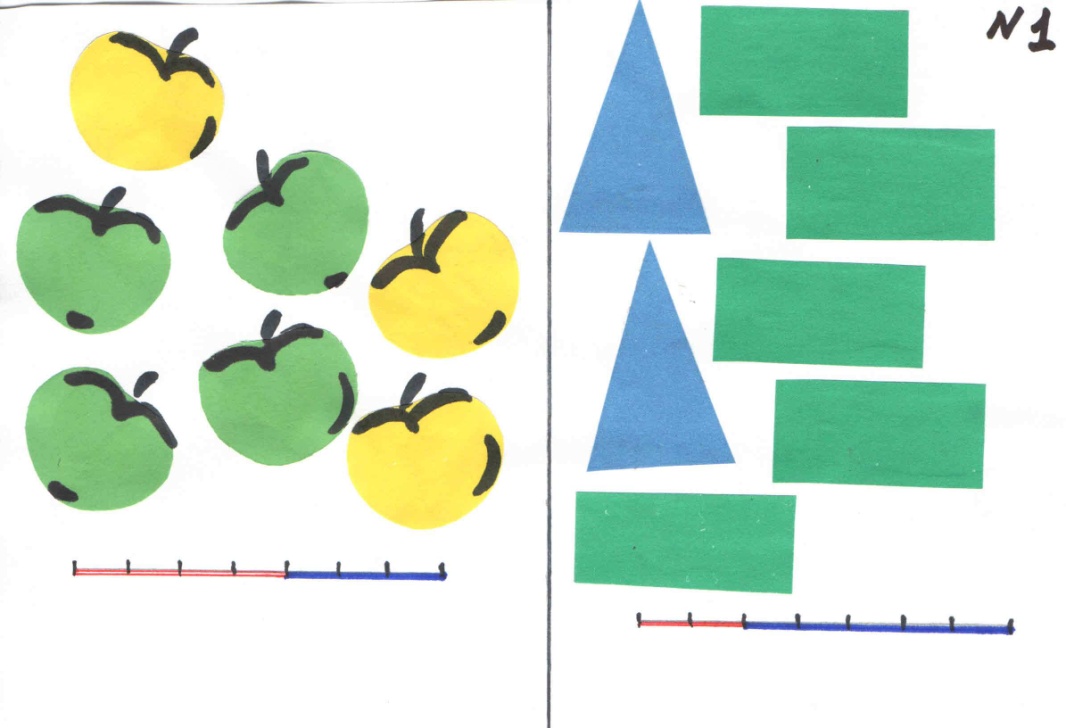 3 + 4 = 7               7 – 5 = 2          5 + 3 = 8        7 -  4 =3      7  - 1= 6                 7  - 4 = 3           4  +  4 = 8          2  + 5 = 77 – 3 = 4        7 – 2 = 5         5 + 2 = 7            4 + 3 = 7- Целое и части   выделить карандашом.(пара, которая   справилась первой, работает на доске)      Итог   работы:             3 +4 =[ 7]                                2 + 5 = [7 ]            4 + 3 = [7]                                 5 + 2 =[7]            [7] – 3 =4                                [7] – 2 = 5            [7] – 4 = 3                               [7] – 5 = 2                   -  Какие математические выводы   на взаимосвязь частей и целого вам помогли   найти нужные числовые равенства   на   сложение?(Чтобы получить целое, нужно сложить части.)-  А на вычитание?(Если из   целого вычесть одну часть, мы получим вторую.)Самооценка пары у доски.                        Слайд № 2. -Что получилось?- Кто в паре был «учителем», а   кто учился?-Что было сложным?   в). Повторяем состав   числа   7.                  /5 мин./- Назовите целое в каждой группе числовых равенств.  (7 )- На основе записанных числовых равенств, расскажите о составе числа 7.7 - это         3   и   4                 2 и   5                          Слайд № 3.                       4 и 3                   5 и   23.Физкультминутка. /2 мин./4.Открытие нового знания, формулирование темы урока. /7 мин./-Сейчас посмотрим, поможет ли вам знание состава числа 7 на математической рыбалке.                                Слайд № 4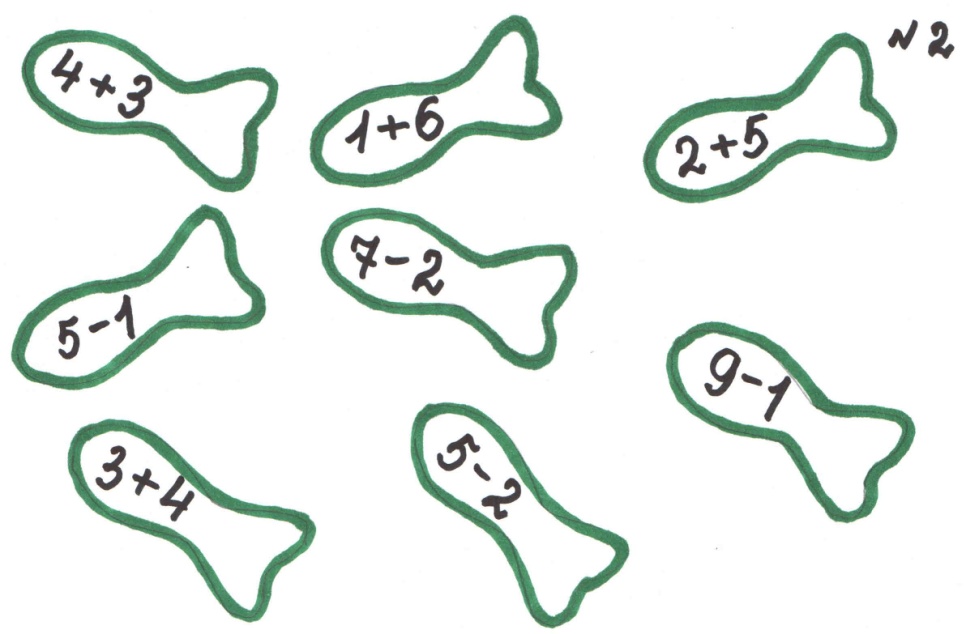 - Найдите и назовите выражения со значением «7».- Какие знания помогли вам выполнить это   задание?(Состав числа   7.)- Что вы заметили?(Все   выражения на пойманных рыбках   со знаком «+»)- В королевстве Математика жил – был   добрый знак «+».  Добрый он был, потому что любил числа увеличивать, делать больше, складывать.           а + в = с-Одно плохо, постоянно знак «+» путал   те числа, которые складывал.  То   ему приходилось складывать   5 яблок и 3 яблока, то узнавать, сколько будет 5 и 1. Много работы было   у знака «+». И тогда   королева Математика придумала числам, которые дружат   со знаком «+» имена.- А мы эти   имена знаем?   (Нет.)-Значит, какую учебную задачу мы можем поставить? (Узнать, как называются числа при сложении.)-Давайте попробуем побывать в роли королевы Математики и подобрать свои названия этим числам.-Что мы делаем с числами при сложении?(Дети высказывают свои предположения:Соединяем: 1-ое соединительное, 2-ое соединительное, соединённое.Объединяем: 1-ое объединительное, 2-ое объединительное, объединённое.Слагаем вместе в одно место, как в мешок или сумку: 1-ое слагаемое, 2-ое слагаемое, сумма.)- Как и где проверить свои   предположения?   (в учебнике)-Откроем стр. 2 в учебнике и найдём информацию.  Кто нашёл, где?- Как же   называются части при сложении, а целое?- Какова же тема нашего   урока?(Слагаемые. Сумма.)                                  Слайд № 5.5.Закрепление пройденного материала.     а).   Зад. 2, стр. 2 (учебник) /6 мин./       -Попробуем сделать вывод   на   основе вопросов   внизу задания.      Вывод: если увеличивается одно из слагаемых, то увеличивается и значение суммы.     (Чем одно из слагаемых больше, тем сумма   больше.)   б).  Сравнение.  / 6 мин./   - А сейчас мы будем сравнивать числа и числовые выражения, они у вас есть   на листочках.         5  *   2                       7 *45 + 3 * 3 + 5                                      4 + 2  *  3  + 4- Почему с первыми неравенствами мы   справились быстро, а неравенства второй строки вызвали затруднения?(не сравнивали   выражения)- А что нам   нужно сравнить?  (суммы)- Мы   раньше сравнивали суммы?- А как же это сделать? (выслушиваются предложения детей, выбирается наиболее рациональный способ) Зад. 3, стр. 3 (учебник).6. Итог урока. Рефлексия деятельности.     / 3 мин./- Что нового узнали на уроке?- Какое задание показалось наиболее интересным?- А сложным?-Оцените свою работу   на уроке. (использование   трёхцветных сигнальных карточек)- Почему поднял этот кружок?